Publicado en Madrid el 26/10/2020 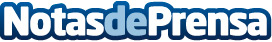 La editorial Vivelibro publica "Poesías Improvisadas de Arte Pereira"El pintor sevillano, Manuel Delgado Pereira, publica un libro de poesías pintadasDatos de contacto:Josue 911 90 39 68Nota de prensa publicada en: https://www.notasdeprensa.es/la-editorial-vivelibro-publica-poesias Categorias: Artes Visuales Literatura Andalucia http://www.notasdeprensa.es